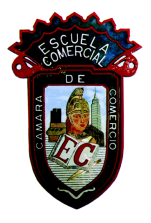 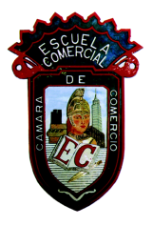 TRABAJOS A REALIZAR. Debido a lo sucedido en la CDMX se solicita a los alumnos de Licenciatura, mismos que se 
encuentran cursando la materia de Problemas y Perspectivas de la Educación en Mex. Se les solicita realizar un ensayo sobre la relación entre lo social y el desarrollo del sistema educativo. Tomando como punto de partida el tema del día- Factores sociales – en la educación.  Los trabajos adjuntos se estarán considerando dentro de la primera evaluación.Factores sociales de transmisión educativa y culturalEstos factores tienen que ver con las tradiciones culturales educativas que   varían   de  unaSociedad para otra. Es en esas presiones sociales diferenciadas que se piensa cuando se habla en “factores sociales”. Es en esta forma de factor que se piensa cuando las competencias cognitivas varían de una sociedad a otra, particularmente de las diversas lenguas capaces de ejercer una acción importante tanto en la estructura de las propias operaciones como sobre el contenido de ellas.Es evidente que este factor social podría ser solidario con las interacciones  sociales, si    lasTransmisiones educativas y culturales se produjeran en el contexto de verdaderos intercambios interindividuales (relaciones dialógicas, de cooperación, de respeto mutuo).Factores sociales de equilibración o de coordinación interindividualLas coordinaciones interindividuales se  refieren a las    interacciones    sociales entre  dos	o más individuos, cuando se oponen, colaboran, discuten, entran en    acuerdo, etc.     SusManifestaciones mismos restrictas y simples, se encuentran en todas las sociedades, independientemente de las particularidades culturales y educativas de una sociedad o de unMedio social restricto.En diferentes medios sociales y culturales, se observan ciertas   conductas de    intercambioEntre niños y adultos, que actúan por su propio funcionamiento, independientemente de lasTransmisiones educativas. Así, en todos los medios los individuos   se informan, colaboran,Se oponen, discuten, etc. Y esa constante permuta interindividual interviene    durante todoEl desarrollo, según un proceso de socialización, que interesa tanto a la vida social de losNiños entre sí, cuanto a sus relaciones con los adultos de todas las edades.Así como Durkheim invocaba mecanismos sociales generales, sosteniendo que “sobreLas civilizaciones   existe la  civilización”, así también es   indispensable, para          tratarRelaciones entre las   funciones   cognitivas y los factores sociales, comenzar     oponiendoLas coordinaciones generales de las   acciones        colectivas a las transmisiones culturalesParticulares que se cristalizan de manera diferente en cada       sociedad. Es   así que, en elCaso en que se viese encontrar nuestros estadios y resultados en toda sociedad   estudiada,Eso en nada probaría que los desarrollos convergentes son de naturaleza estrictamente individual. Como es evidente que el niño cultiva, en todas partes, contactos sociales, desde la edad más que existen ciertos procesos comunes de socialización que infieren en los procesos de equilibracion.Esa hipótesis es de fundamental importancia, pues recoloca en    nuevas bases la relaciónEntre individuo y sociedad en el desarrollo de la razón: entre ellos no existiría separaciónY dicotomía, más si insociabilidad y solidaridad.… en el dominio de las       funciones     cognitivas, por lo menos, es  bien posible que laCoordinación general de acciones, cuya equilibración progresiva parece constitutiva de laFormación de las operaciones   lógicas o lógico-matemáticas, interesa tanto a las accionesColectivas o interindividuales cuanto a las acciones individuales. En otras palabras, quieraSe trate de acciones ejecutadas   individualmente o de acciones practicadas en común conPermutas, colaboraciones, oposiciones, etc. se encontraran las mismas estructuras finalesDe operaciones o de cooperaciones, en  cuanto cooperaciones; así, se podría considerarlaLógica, en cuanto forma final de las equilibraciones, como simultáneamente individual ySocial: individual en cuanto general o común a todos los individuos, y también social, enCuanto general o común a todas las sociedades.De ese modo, entre los factores individuales de coordinación intraindividual y los factoresSociales de coordinación interindividual, existe una relación de solidaridad y dependenciaCuando se analizan los procesos evolutivos del pensamiento conceptual. De ese modo, cuantoMás una sociedad se pauta por coordinaciones interindividuales de carácter cooperativo,Las posibilidades de que los individuos construyan coordinaciones intra-individuales deCarácter operatorio serán más reales, y eso recíprocamente.Sin embargo, conviene señalar   que, a pesar de reconocerse la generalidad de   ese factor,Su acción concreta sobre el desarrollo del   pensamiento dependerá del grado y calidad deLas coordinaciones como tales. Existen interacciones que se restringen a   actividades queObjetivan el éxito práctico y no el intercambio regulado de puntos de vista. Existen tambiénInteracciones que   se realizan en el contexto de la coacción y de la obediencia pasiva, y noDel intercambio libre    de   pensamientos. Y,  sabemos que los resultados de la interacciónEn el contexto de la       coacción y de la obediencia pasiva serán opuestos a la interacciónQue se fundamenta en las    leyes de la reciprocidad entre iguales y del respeto mutuo. NiToda relación social se pauta por intercambios caracterizados por el diálogo, por el respetoMutuo y por la busca de objetividad.MATERIA:  
Problemas  y perspectivas de la educación en México / 700 PS- 1000PSFECHA: Septiembre / 2017   PROFESOR- PALAPA VIOLETA